******************************* PRESS RELEASE *************************** Stories Alive PresentsA Dragon in The FamilyDeep in a cave, a strange egg is found, but what lurks inside?All the best stories contain dragons, and when Gilly finds a strange egg in a cave, she embarks on an adventure that surely can’t end well. Eden Ballantyne brings Gilly, her friends and Crackle the Dragon to life with A Dragon in the Family, an adventure story with strong female characters, audience interaction, and, of course, dragons.  New writing from Stories Alive that will make you laugh, squirm and hold on to your seat.Eden Ballantyne is a historical storyteller and theatre performer. After years as an actor, live interpreter, street performer and children’s entertainer, he has moulded his skills to create an exciting show about dragons, which will appeal to the entire family. Where and when: 	Venue 33: The Green, Pleasance Courtyard,5-19 August, 11:50 AM, 50 minutes long.Contacts: 		Eden Ballantyne (writer and performer) available for interviews. 				e. eden@storiesalive.co.uk t.  07901 611789Company: 		http://storiesalive.co.uk/ Show:			http://storiesalive.co.uk/dragon/Twitter: 		@StoriesAliveDark Chat Reviews “Storytelling is a hard job especially in a room of kids who might not know why they are there other than that their parents have chosen to see this show as it is free and the weather isn’t great! However in Eden Ballantyne we have an experienced storyteller that keeps the kids engaged for the full show with his self penned tale of young Gilly and Crackle the Dragon.”An 8-year-old reviewer – “We saw a show about Gilly, Brenna, Alrick and Crackle. It was an interesting story and the storyteller memorised the whole story which is amazing!”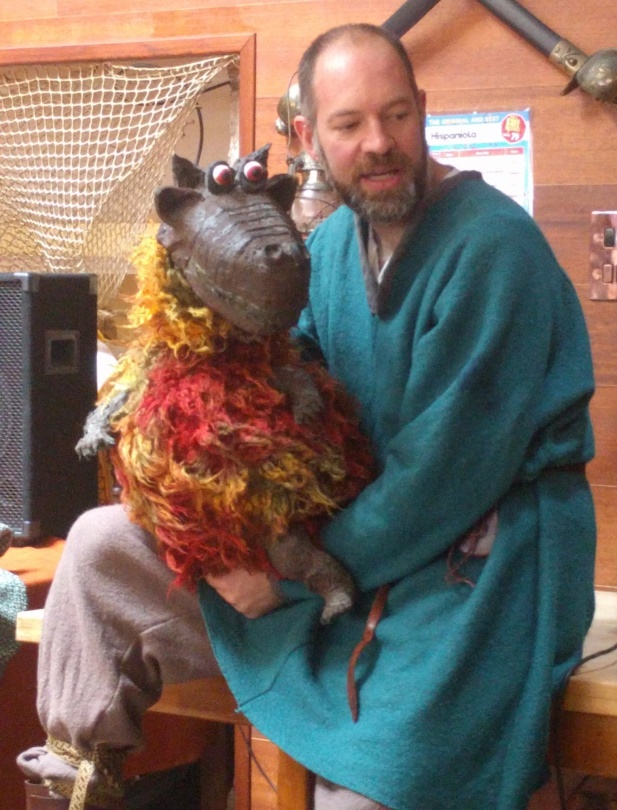 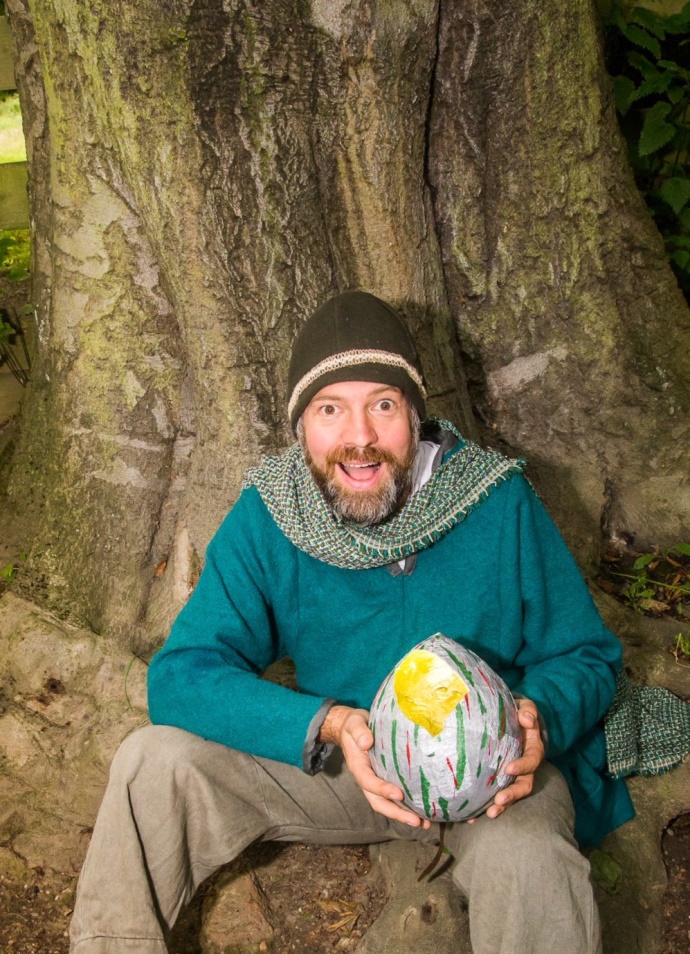 